Программа вступительного испытания творческой направленности по специальности 43.02.02 «Парикмахерское искусство»43.02.03 «Стилистика и искусство визажа»Содержание вступительного испытания:Абитуриенты, поступающие на специальность 43.02.02 «Парикмахерское искусство», 43.02.03 «Стилистика и искусство визажа» сдают вступительное испытание «Рисунок».Цель вступительного испытания - выявить у абитуриента наличие способностей к аналитической, проектно-творческой и художественно-композиционной деятельности, как фундаментальным предпосылкам для профессиональной подготовки специалиста.Задание вступительного испытания:Светотеневой рисунок натюрморта, состоящий из трех предметов:геометрическое тело (прямоугольная призма, шестигранная призма, куб, параллелепипед, четырехгранная пирамида, конус, цилиндр);предмет быта (миска, кувшин, горшок, вазочка, тарелка, пиала);муляж овоща или фрукта (яблоко, груша, апельсин, помидор, огурец, перец, картофель, морковь, баклажан).Фон в постановках должен быть нейтральным.Содержание вступительного испытания:Абитуриент выполняет светотеневой рисунок натюрморта на нейтральном фоне состоящий из: геометрического тела, муляжа и предмета быта.Освещение искусственное (верхнее, боковое) или естественное четко выявляющее формы предметов и их пространственное расположение.Задание выполняется графитным карандашом различной твердости на рисовальной бумаге формата А3 (297х 420) мм. Продолжительность вступительного испытания – 4 академических часа (по 45 минут).Работа абитуриента оценивается по десятибалльной шкале с учетом следующих показателей:-  размещение предметов на листе бумаги и соразмерность (масштабность) изображения в формате листа;-     передача линейно-конструктивной основы предметов с применением законов линейной перспективы.-     пропорциональные соотношения предметов, их взаимосвязь;-     выявление формы предметов и тональных отношений;-     передача фактуры материала;-     решение планов натюрморта с учетом воздушной перспективы;-     обобщение и завершение задания как условие целостного восприятия натуры;-     художественный вкус, индивидуальность и творческий подход.КРИТЕРИИ ОЦЕНКИОтметка 0 (ноль) баллов выставляется абитуриенту при невыполнении задания вступительного испытания.Образцы рисунка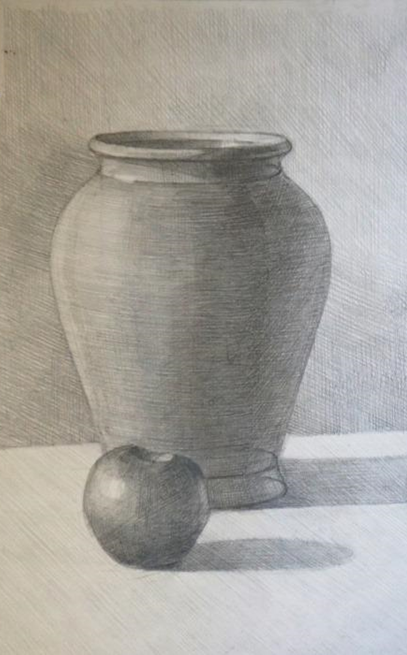 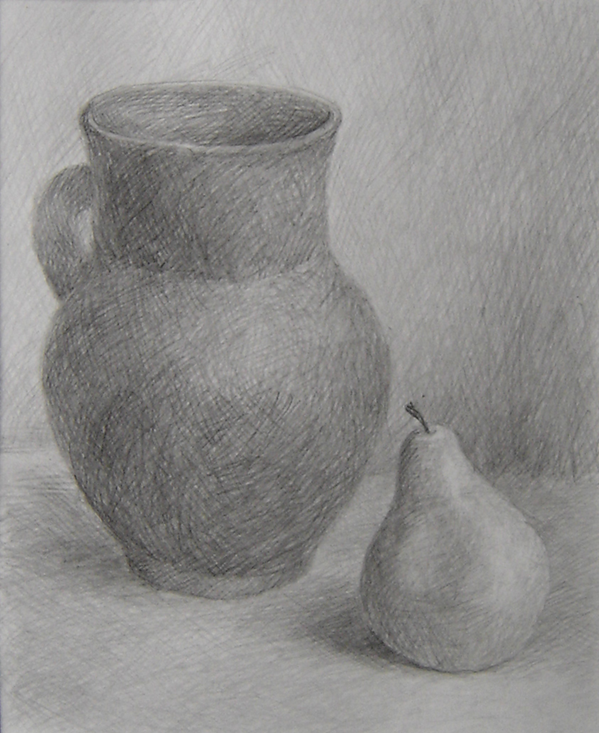 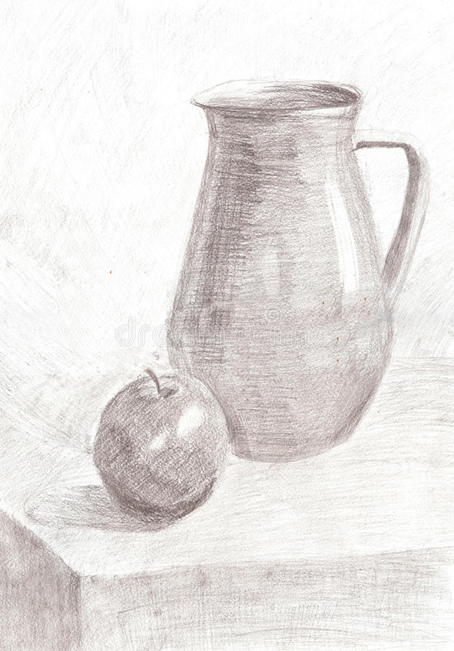 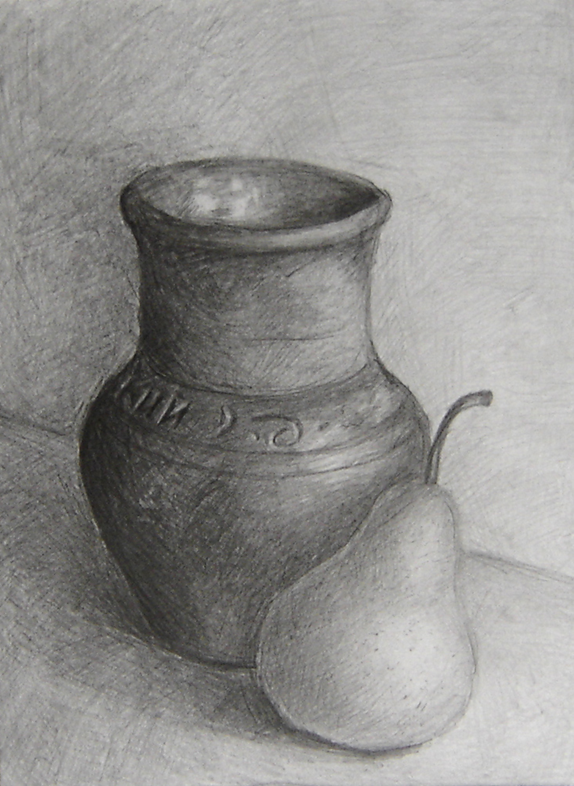 Отметка в баллахПоказатели оценки1 (один)Задание выполнено с многочисленными ошибками по всем показателям: неточно определены пропорции предметов, не выявлена форма и объем предметов, отсутствуют: композиционное решение, понятие линейно-конструктивного построения геометрических тел, решение планов тональной перспективы между предметами в условиях данного освещения, обобщение и завершение задания, художественный вкус, индивидуальность и творческий подход.2 (два)Задание выполнено с многочисленными ошибками по ряду показателей: композиционное решение случайно, пропорции предметов искажены,  построение предметов не выполнено по законам перспективы, не выявлены формы и объемы, тональное решение неграмотно, отсутствуют техника выполнения рисунка, художественный вкус, индивидуальность и творческий подход.3 (три)Задание выполнено с многочисленными ошибками по ряду показателей:  ошибки в компоновке рисунка, неточно определены  пропорции и конструкции  предметов, не  выявлены формы и фактура, отсутствуют: решение планов тональной перспективы, обобщение и завершение задания, художественный вкус, индивидуальность и творческий подход.4 (четыре)Уровень подготовки  недостаточный, выявлены ошибки по основным показателям: неточности  в компоновке рисунка, искажены пропорциональные отношения и конструкции предметов, недостаточно переданы форма и объем предметов при помощи тона, не проработаны детали, не выявлена фактура предметов, слабая техника выполнения рисунка, отсутствие художественного вкуса, индивидуальности и творческого подхода.5 (пять)Уровень подготовки недостаточный, но выявлены некоторые факторы, характеризующие  способность абитуриента к художественной деятельности по основным показателям: неубедительная компоновка, нарушение в передаче пропорциональных отношений, тональная разработка маловыразительна, неточности в прорисовке деталей, слабая техника выполнения рисунка, отсутствие художественного вкуса, индивидуальности и творческого подхода.6 (шесть)Задание выполнено по всем показателям, но имеют место недостатки по отдельным показателям: незначительные нарушения в компоновке рисунка, в передаче пропорциональных отношений и светотеневой проработке предметов, невыразительно решена фактура материалов, неточности в проработке деталей, отсутствие художественного вкуса, индивидуальности и творческого подхода.7 (семь)Задание выполнено по всем показателям, однако имеются незначительные недостатки: не соблюдены  законы перспективы, имеются нарушения в прорисовке деталей и последовательности ведения рисунка, невыразительно решена фактура материала, выражено композиционное решение, четко определены пропорции, проявлен художественный вкус.8 (восемь)Задание выполнено по всем показателям с незначительными отступлениями от общих требований и несущественными ошибками в прорисовке деталей и выявлении фактуры материалов, проявлен художественный вкус, индивидуальность, творческий подход.9 (девять)Задание выполнено по всем показателям  в соответствии с требованиями к компоновке рисунка, четко переданы пропорции и формы предметов, выразительно решена фактура материалов, правильно выдержаны планы тональной перспективы между предметами в условиях данного освещения, проявлен художественный вкус, индивидуальность, творческий подход.10 (десять)Задание выполнено по всем показателям и соответствует всем требованиям: гармоничное композиционное решение, точно определены  пропорции предметов и их взаимосвязь, четко выявлен характер формы предметов и их тональные отношения, выразительно решена фактура материалов, целостное восприятие натуры, продемонстрировано владение техникой выполнения рисунка, проявлен художественный вкус, индивидуальность и творческий подход.